Age of Exploration Brochure 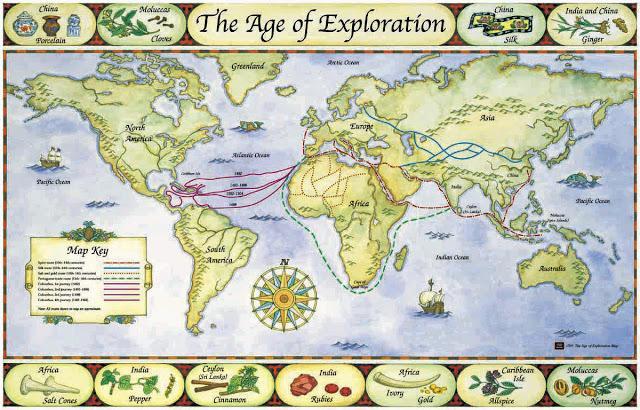 Course Competencies Turning Point/Change: What are the outcomes of the Age of Exploration, intended and unintended that led to changes in World History? Topic: The Smithsonian is celebrating the 300th anniversary of the Age of Discovery by creating brochures for visitors. These brochures highlight some of the important aspects that played a critical role in Exploration. YOU have been chosen to create one of these brochures as a well-respected historian! Assignment: Create a brochure that highlights the various factors of the Age of Exploration. Cover represents the Age of Exploration Should include a visual(s) and general information about explorationInside Panel: Explorer Select an explorer and describe what country he sailed for, the route he took, what he discovered and the outcomes of his exploration. Provide a visual for the explorer/exploration   Middle Panel: MenuCreate a Restaurant and menu (Feel free to come up with a name for your restaurant)Choose to base your menu off of either goods that were new to the “New World” or new to the “Old World” Include items that could be served for breakfast, lunch and dinner. Right Panel: Destruction of Civilizations Create a memorial either for the Aztecs or Incas  Examples: Headstone, ancient monuments, reflection on the civilization (speech)   Include appropriate visuals and how civilization was destroyed Fold over Panel: Advertisement Create an advertisement for a navigational instrument that allowed exploration to flourish during this time period 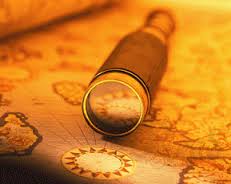 Think about what elements advertisements includeTry to convince a customer to purchase this instrument Back Panel: Gift Shop Include two items that could be purchased in the gift shop that would reflect the motives of the Age of Exploration Each item needs to be on display for the customer to view Materials to use: Class Notes Class ReadingsGallery Walk ActivityTextbook pages 192-212